关于[新大-东山地区]法定图则04-03等地块规划调整的通告依据《深圳市城市规划条例》，经深圳市城市规划委员会授权，法定图则委员会2021年第7次会议审批通过[新大-东山地区]法定图则04-03、04-04、04-22地块规划调整事项，现予以公布：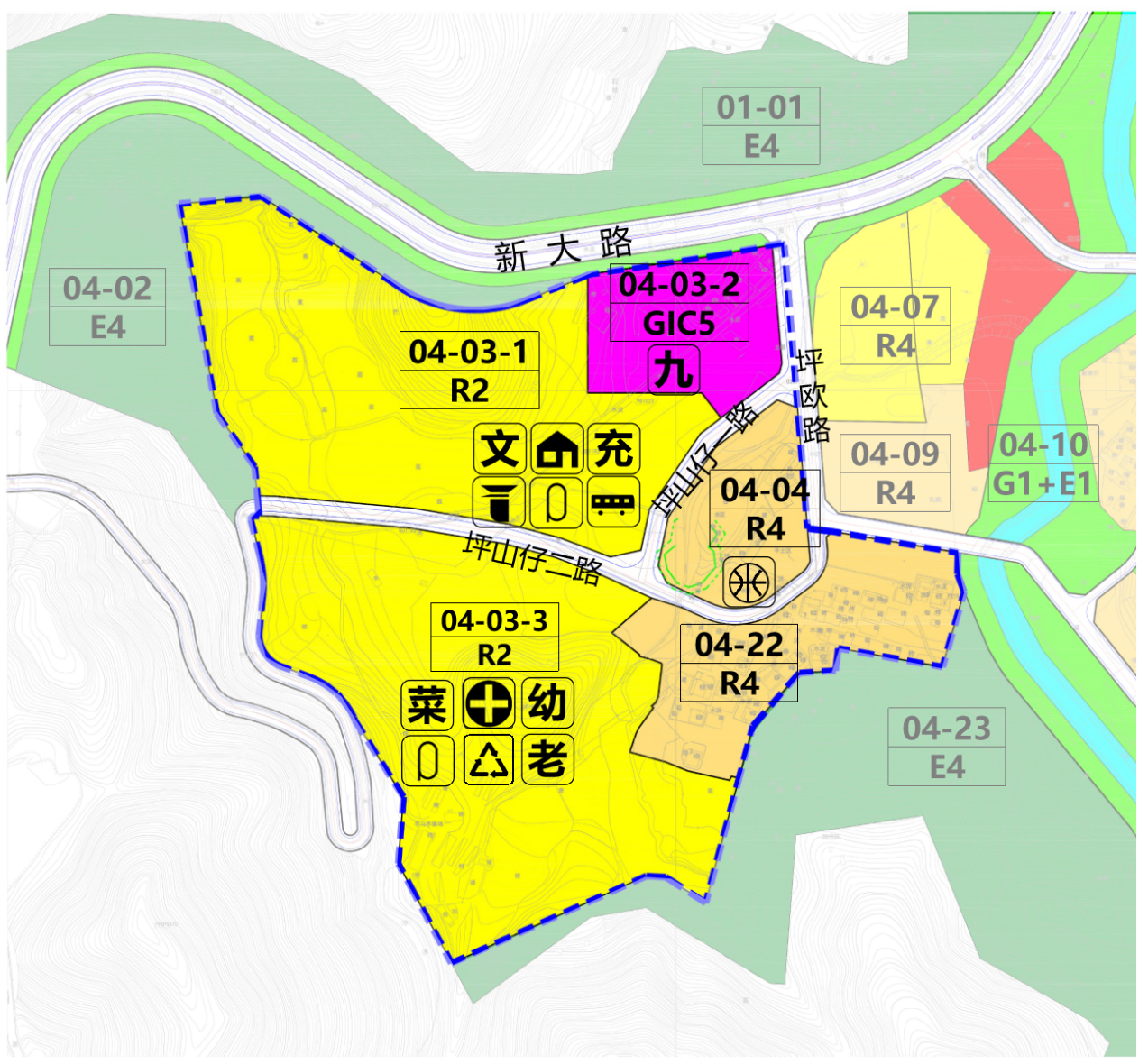                                    深圳市城市规划委员会深圳市规划和自然资源局2021年4月30日地块控制指标一览表地块控制指标一览表地块控制指标一览表地块控制指标一览表地块控制指标一览表地块控制指标一览表地块控制指标一览表地块编号用地代码用地性质用地面积（㎡）容积率配套设施设置备注04-03-1R2二类居住用地60047.182.1文化活动室（1500㎡）、公交首末站（3000㎡）、公共充电站（1100㎡）、社区警务室（50㎡）、社区管理用房（300㎡）、社区体育活动场地（占地面积1000㎡，设置乒乓球场和篮球场）规划（该地块开发建设时应保留用地内的山体，塑造小区生态景观特色）04-03-2GIC5教育设施用地14338.41——九年一贯制学校（班级规模为27班）——04-03-3R2二类居住用地69346.012.018班幼儿园（建筑面积5800㎡，占地面积5400㎡）、社区健康服务中心（1500㎡）、再生资源回收站（100㎡）、社区菜市场（800㎡）、老年人日间照料中心（750㎡）、社区体育活动场地(占地面积1000㎡，设置羽毛球场和门球场）规划（该地块开发建设时应保留用地内的山体，塑造小区生态景观特色）04-04R4四类居住用地12043.73——篮球场现状保留04-22R4四类居住用地21741.66————现状保留————规划道路8928.65——————